Abraham S. Fischler School of EducationFischler Title V-B Project Request FormCourse Name and Number: ______________________________________________________________Requesting Contact Person: ______________________________________________________________ Phone Number/Extension: ______________________ Email: _________________________@ nova.eduMajor Area:	_____________________________ Director/Supervisor: _________________________Description of Project/Pertinent Information:____________________________________________________________________________________________________________________________________________________________________________________________________________________________________________________________________________________________________________________________________________________________________________________________________________________________________Please check one of the following:The service requested is to assist in an area that is: 	a) preventing me from working… b) slowing me down………………….c) not critical …………………………….___________________________________				_____________________Requesting Contact Person Signature					                     Date___________________________________				_____________________Director’s Signature					 		                     Date______________________________________This project is approved by: Dr. Gary Scott Brown 		 This Project meets the Title V-B criteria:Instructional Design Project Manager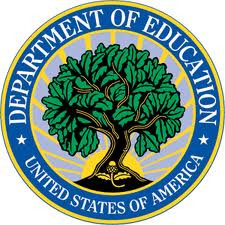 